(*) MandatoryA – REQUEST FOR SERVICE (To be completed and sent to SOFRASER)A – REQUEST FOR SERVICE (To be completed and sent to SOFRASER)A – REQUEST FOR SERVICE (To be completed and sent to SOFRASER)A – REQUEST FOR SERVICE (To be completed and sent to SOFRASER)A – REQUEST FOR SERVICE (To be completed and sent to SOFRASER)A – REQUEST FOR SERVICE (To be completed and sent to SOFRASER)A – REQUEST FOR SERVICE (To be completed and sent to SOFRASER)A – REQUEST FOR SERVICE (To be completed and sent to SOFRASER)A – REQUEST FOR SERVICE (To be completed and sent to SOFRASER)A – REQUEST FOR SERVICE (To be completed and sent to SOFRASER)A – REQUEST FOR SERVICE (To be completed and sent to SOFRASER)A – REQUEST FOR SERVICE (To be completed and sent to SOFRASER)A – REQUEST FOR SERVICE (To be completed and sent to SOFRASER)A – REQUEST FOR SERVICE (To be completed and sent to SOFRASER)A – REQUEST FOR SERVICE (To be completed and sent to SOFRASER)A – REQUEST FOR SERVICE (To be completed and sent to SOFRASER)A – REQUEST FOR SERVICE (To be completed and sent to SOFRASER)A – REQUEST FOR SERVICE (To be completed and sent to SOFRASER)A – REQUEST FOR SERVICE (To be completed and sent to SOFRASER)A – REQUEST FOR SERVICE (To be completed and sent to SOFRASER)A1 - CUSTOMERA1 - CUSTOMERA1 - CUSTOMERA1 - CUSTOMERA1 - CUSTOMERA1 - CUSTOMERA1 - CUSTOMERA1 - CUSTOMERA1 - CUSTOMERA1 - CUSTOMERA1 - CUSTOMERA1 - CUSTOMERA1 - CUSTOMERA1 - CUSTOMERA1 - CUSTOMERA1 - CUSTOMERA1 - CUSTOMERA1 - CUSTOMERA1 - CUSTOMERA1 - CUSTOMERCompany(*)Company(*)Customer typeCustomer typeCustomer typeCustomer typeCustomer type Distributor  End user Distributor  End user Distributor  End user Distributor  End userAddressAddressE-MailE-MailE-MailE-MailE-MailAddressAddressPhonePhonePhonePhonePhoneA2 – EQUIPMENTA2 – EQUIPMENTA2 – EQUIPMENTA2 – EQUIPMENTA2 – EQUIPMENTA2 – EQUIPMENTA2 – EQUIPMENTA2 – EQUIPMENTA2 – EQUIPMENTA2 – EQUIPMENTA2 – EQUIPMENTA2 – EQUIPMENTA2 – EQUIPMENTA2 – EQUIPMENTA2 – EQUIPMENTA2 – EQUIPMENTA2 – EQUIPMENTA2 – EQUIPMENTA2 – EQUIPMENTA2 – EQUIPMENTSensorSensorMIVI PIVI SOFAST SOF……… OTHER……………………………………………………………………………….MIVI PIVI SOFAST SOF……… OTHER……………………………………………………………………………….MIVI PIVI SOFAST SOF……… OTHER……………………………………………………………………………….MIVI PIVI SOFAST SOF……… OTHER……………………………………………………………………………….MIVI PIVI SOFAST SOF……… OTHER……………………………………………………………………………….MIVI PIVI SOFAST SOF……… OTHER……………………………………………………………………………….MIVI PIVI SOFAST SOF……… OTHER……………………………………………………………………………….MIVI PIVI SOFAST SOF……… OTHER……………………………………………………………………………….MIVI PIVI SOFAST SOF……… OTHER……………………………………………………………………………….MIVI PIVI SOFAST SOF……… OTHER……………………………………………………………………………….MIVI PIVI SOFAST SOF……… OTHER……………………………………………………………………………….MIVI PIVI SOFAST SOF……… OTHER……………………………………………………………………………….MIVI PIVI SOFAST SOF……… OTHER……………………………………………………………………………….MIVI PIVI SOFAST SOF……… OTHER……………………………………………………………………………….MIVI PIVI SOFAST SOF……… OTHER……………………………………………………………………………….MIVI PIVI SOFAST SOF……… OTHER……………………………………………………………………………….MIVI PIVI SOFAST SOF……… OTHER……………………………………………………………………………….MIVI PIVI SOFAST SOF……… OTHER……………………………………………………………………………….ElectronicElectronic6000  7000 8000 9200 9500 9600 9700 9200 98006000  7000 8000 9200 9500 9600 9700 9200 98006000  7000 8000 9200 9500 9600 9700 9200 98006000  7000 8000 9200 9500 9600 9700 9200 98006000  7000 8000 9200 9500 9600 9700 9200 98006000  7000 8000 9200 9500 9600 9700 9200 98006000  7000 8000 9200 9500 9600 9700 9200 98006000  7000 8000 9200 9500 9600 9700 9200 98006000  7000 8000 9200 9500 9600 9700 9200 98006000  7000 8000 9200 9500 9600 9700 9200 98006000  7000 8000 9200 9500 9600 9700 9200 98006000  7000 8000 9200 9500 9600 9700 9200 98006000  7000 8000 9200 9500 9600 9700 9200 98006000  7000 8000 9200 9500 9600 9700 9200 98006000  7000 8000 9200 9500 9600 9700 9200 98006000  7000 8000 9200 9500 9600 9700 9200 98006000  7000 8000 9200 9500 9600 9700 9200 98006000  7000 8000 9200 9500 9600 9700 9200 9800Serial number(*)Serial number(*)Purchase datePurchase datePurchase dateA3 –REQUEST(*)A3 –REQUEST(*)A3 –REQUEST(*)A3 –REQUEST(*)A3 –REQUEST(*)A3 –REQUEST(*)A3 –REQUEST(*)A3 –REQUEST(*)A3 –REQUEST(*)A3 –REQUEST(*)A3 –REQUEST(*)A3 –REQUEST(*)A3 –REQUEST(*)A3 –REQUEST(*)A3 –REQUEST(*)A3 –REQUEST(*)A3 –REQUEST(*)A3 –REQUEST(*)A3 –REQUEST(*)A3 –REQUEST(*) Periodic calibration Periodic calibration Periodic calibration Expertise at SOFRASER Expertise at SOFRASER Expertise at SOFRASER Expertise at SOFRASER Expertise at SOFRASER Expertise at SOFRASER Expertise at SOFRASER Expertise at SOFRASER Expertise at SOFRASER Maintenance / Repair Maintenance / Repair Maintenance / Repair Maintenance / Repair Maintenance / Repair On site servicing On site servicing On site servicingA4 -  DEGREE OF URGENCYA4 -  DEGREE OF URGENCYA4 -  DEGREE OF URGENCYA4 -  DEGREE OF URGENCYA4 -  DEGREE OF URGENCYA4 -  DEGREE OF URGENCYA4 -  DEGREE OF URGENCYA4 -  DEGREE OF URGENCYA4 -  DEGREE OF URGENCYA4 -  DEGREE OF URGENCYA4 -  DEGREE OF URGENCYA4 -  DEGREE OF URGENCYA4 -  DEGREE OF URGENCYA4 -  DEGREE OF URGENCYA4 -  DEGREE OF URGENCYA4 -  DEGREE OF URGENCYA4 -  DEGREE OF URGENCYA4 -  DEGREE OF URGENCYA4 -  DEGREE OF URGENCYA4 -  DEGREE OF URGENCYAverage processing times after receiving the equipment and order:1-2 weeks for a scheduled calibration3-4 weeks for unscheduled calibration or simple maintenanceMore than 4 weeks for complex maintenance or requiring special componentsAverage processing times after receiving the equipment and order:1-2 weeks for a scheduled calibration3-4 weeks for unscheduled calibration or simple maintenanceMore than 4 weeks for complex maintenance or requiring special componentsAverage processing times after receiving the equipment and order:1-2 weeks for a scheduled calibration3-4 weeks for unscheduled calibration or simple maintenanceMore than 4 weeks for complex maintenance or requiring special componentsAverage processing times after receiving the equipment and order:1-2 weeks for a scheduled calibration3-4 weeks for unscheduled calibration or simple maintenanceMore than 4 weeks for complex maintenance or requiring special componentsAverage processing times after receiving the equipment and order:1-2 weeks for a scheduled calibration3-4 weeks for unscheduled calibration or simple maintenanceMore than 4 weeks for complex maintenance or requiring special componentsAverage processing times after receiving the equipment and order:1-2 weeks for a scheduled calibration3-4 weeks for unscheduled calibration or simple maintenanceMore than 4 weeks for complex maintenance or requiring special componentsAverage processing times after receiving the equipment and order:1-2 weeks for a scheduled calibration3-4 weeks for unscheduled calibration or simple maintenanceMore than 4 weeks for complex maintenance or requiring special componentsAverage processing times after receiving the equipment and order:1-2 weeks for a scheduled calibration3-4 weeks for unscheduled calibration or simple maintenanceMore than 4 weeks for complex maintenance or requiring special componentsAverage processing times after receiving the equipment and order:1-2 weeks for a scheduled calibration3-4 weeks for unscheduled calibration or simple maintenanceMore than 4 weeks for complex maintenance or requiring special componentsAverage processing times after receiving the equipment and order:1-2 weeks for a scheduled calibration3-4 weeks for unscheduled calibration or simple maintenanceMore than 4 weeks for complex maintenance or requiring special componentsAverage processing times after receiving the equipment and order:1-2 weeks for a scheduled calibration3-4 weeks for unscheduled calibration or simple maintenanceMore than 4 weeks for complex maintenance or requiring special componentsAverage processing times after receiving the equipment and order:1-2 weeks for a scheduled calibration3-4 weeks for unscheduled calibration or simple maintenanceMore than 4 weeks for complex maintenance or requiring special componentsAverage processing times after receiving the equipment and order:1-2 weeks for a scheduled calibration3-4 weeks for unscheduled calibration or simple maintenanceMore than 4 weeks for complex maintenance or requiring special componentsAverage processing times after receiving the equipment and order:1-2 weeks for a scheduled calibration3-4 weeks for unscheduled calibration or simple maintenanceMore than 4 weeks for complex maintenance or requiring special componentsAverage processing times after receiving the equipment and order:1-2 weeks for a scheduled calibration3-4 weeks for unscheduled calibration or simple maintenanceMore than 4 weeks for complex maintenance or requiring special componentsAverage processing times after receiving the equipment and order:1-2 weeks for a scheduled calibration3-4 weeks for unscheduled calibration or simple maintenanceMore than 4 weeks for complex maintenance or requiring special componentsAverage processing times after receiving the equipment and order:1-2 weeks for a scheduled calibration3-4 weeks for unscheduled calibration or simple maintenanceMore than 4 weeks for complex maintenance or requiring special componentsAverage processing times after receiving the equipment and order:1-2 weeks for a scheduled calibration3-4 weeks for unscheduled calibration or simple maintenanceMore than 4 weeks for complex maintenance or requiring special componentsAverage processing times after receiving the equipment and order:1-2 weeks for a scheduled calibration3-4 weeks for unscheduled calibration or simple maintenanceMore than 4 weeks for complex maintenance or requiring special componentsAverage processing times after receiving the equipment and order:1-2 weeks for a scheduled calibration3-4 weeks for unscheduled calibration or simple maintenanceMore than 4 weeks for complex maintenance or requiring special componentsDo you have a spare equipment?Do you have a spare equipment?Do you have a spare equipment?Do you have a spare equipment?Do you have a spare equipment?Do you have a spare equipment?Do you have a spare equipment?Do you have a spare equipment? Yes  No Yes  No Yes  No Yes  No Yes  No Yes  No Yes  No Yes  No Yes  No Yes  No Yes  No Yes  NoDo you need a spare equipment?Do you need a spare equipment?Do you need a spare equipment?Do you need a spare equipment?Do you need a spare equipment?Do you need a spare equipment?Do you need a spare equipment?Do you need a spare equipment? Yes to buy  Yes to rent  No Yes to buy  Yes to rent  No Yes to buy  Yes to rent  No Yes to buy  Yes to rent  No Yes to buy  Yes to rent  No Yes to buy  Yes to rent  No Yes to buy  Yes to rent  No Yes to buy  Yes to rent  No Yes to buy  Yes to rent  No Yes to buy  Yes to rent  No Yes to buy  Yes to rent  No Yes to buy  Yes to rent  NoA5 – SENSOR CLEANLINESS(*)A5 – SENSOR CLEANLINESS(*)A5 – SENSOR CLEANLINESS(*)A5 – SENSOR CLEANLINESS(*)A5 – SENSOR CLEANLINESS(*)A5 – SENSOR CLEANLINESS(*)A5 – SENSOR CLEANLINESS(*)A5 – SENSOR CLEANLINESS(*)A5 – SENSOR CLEANLINESS(*)A5 – SENSOR CLEANLINESS(*)A5 – SENSOR CLEANLINESS(*)A5 – SENSOR CLEANLINESS(*)A5 – SENSOR CLEANLINESS(*)A5 – SENSOR CLEANLINESS(*)A5 – SENSOR CLEANLINESS(*)A5 – SENSOR CLEANLINESS(*)A5 – SENSOR CLEANLINESS(*)A5 – SENSOR CLEANLINESS(*)A5 – SENSOR CLEANLINESS(*)A5 – SENSOR CLEANLINESS(*)A sensor must return decontaminated to be calibrated, appraised or maintained. If this is not the case, a cleaning service will be charged taking into account the difficulty of cleaning and this can increase the time of expertise. To facilitate cleaning and to ensure the safety of our teams, it is necessary to specify the names and families of products on the sensor as well as the usual cleaning method (which solvent to use?).A sensor must return decontaminated to be calibrated, appraised or maintained. If this is not the case, a cleaning service will be charged taking into account the difficulty of cleaning and this can increase the time of expertise. To facilitate cleaning and to ensure the safety of our teams, it is necessary to specify the names and families of products on the sensor as well as the usual cleaning method (which solvent to use?).A sensor must return decontaminated to be calibrated, appraised or maintained. If this is not the case, a cleaning service will be charged taking into account the difficulty of cleaning and this can increase the time of expertise. To facilitate cleaning and to ensure the safety of our teams, it is necessary to specify the names and families of products on the sensor as well as the usual cleaning method (which solvent to use?).A sensor must return decontaminated to be calibrated, appraised or maintained. If this is not the case, a cleaning service will be charged taking into account the difficulty of cleaning and this can increase the time of expertise. To facilitate cleaning and to ensure the safety of our teams, it is necessary to specify the names and families of products on the sensor as well as the usual cleaning method (which solvent to use?).A sensor must return decontaminated to be calibrated, appraised or maintained. If this is not the case, a cleaning service will be charged taking into account the difficulty of cleaning and this can increase the time of expertise. To facilitate cleaning and to ensure the safety of our teams, it is necessary to specify the names and families of products on the sensor as well as the usual cleaning method (which solvent to use?).A sensor must return decontaminated to be calibrated, appraised or maintained. If this is not the case, a cleaning service will be charged taking into account the difficulty of cleaning and this can increase the time of expertise. To facilitate cleaning and to ensure the safety of our teams, it is necessary to specify the names and families of products on the sensor as well as the usual cleaning method (which solvent to use?).A sensor must return decontaminated to be calibrated, appraised or maintained. If this is not the case, a cleaning service will be charged taking into account the difficulty of cleaning and this can increase the time of expertise. To facilitate cleaning and to ensure the safety of our teams, it is necessary to specify the names and families of products on the sensor as well as the usual cleaning method (which solvent to use?).A sensor must return decontaminated to be calibrated, appraised or maintained. If this is not the case, a cleaning service will be charged taking into account the difficulty of cleaning and this can increase the time of expertise. To facilitate cleaning and to ensure the safety of our teams, it is necessary to specify the names and families of products on the sensor as well as the usual cleaning method (which solvent to use?).A sensor must return decontaminated to be calibrated, appraised or maintained. If this is not the case, a cleaning service will be charged taking into account the difficulty of cleaning and this can increase the time of expertise. To facilitate cleaning and to ensure the safety of our teams, it is necessary to specify the names and families of products on the sensor as well as the usual cleaning method (which solvent to use?).A sensor must return decontaminated to be calibrated, appraised or maintained. If this is not the case, a cleaning service will be charged taking into account the difficulty of cleaning and this can increase the time of expertise. To facilitate cleaning and to ensure the safety of our teams, it is necessary to specify the names and families of products on the sensor as well as the usual cleaning method (which solvent to use?).A sensor must return decontaminated to be calibrated, appraised or maintained. If this is not the case, a cleaning service will be charged taking into account the difficulty of cleaning and this can increase the time of expertise. To facilitate cleaning and to ensure the safety of our teams, it is necessary to specify the names and families of products on the sensor as well as the usual cleaning method (which solvent to use?).A sensor must return decontaminated to be calibrated, appraised or maintained. If this is not the case, a cleaning service will be charged taking into account the difficulty of cleaning and this can increase the time of expertise. To facilitate cleaning and to ensure the safety of our teams, it is necessary to specify the names and families of products on the sensor as well as the usual cleaning method (which solvent to use?).A sensor must return decontaminated to be calibrated, appraised or maintained. If this is not the case, a cleaning service will be charged taking into account the difficulty of cleaning and this can increase the time of expertise. To facilitate cleaning and to ensure the safety of our teams, it is necessary to specify the names and families of products on the sensor as well as the usual cleaning method (which solvent to use?).A sensor must return decontaminated to be calibrated, appraised or maintained. If this is not the case, a cleaning service will be charged taking into account the difficulty of cleaning and this can increase the time of expertise. To facilitate cleaning and to ensure the safety of our teams, it is necessary to specify the names and families of products on the sensor as well as the usual cleaning method (which solvent to use?).A sensor must return decontaminated to be calibrated, appraised or maintained. If this is not the case, a cleaning service will be charged taking into account the difficulty of cleaning and this can increase the time of expertise. To facilitate cleaning and to ensure the safety of our teams, it is necessary to specify the names and families of products on the sensor as well as the usual cleaning method (which solvent to use?).A sensor must return decontaminated to be calibrated, appraised or maintained. If this is not the case, a cleaning service will be charged taking into account the difficulty of cleaning and this can increase the time of expertise. To facilitate cleaning and to ensure the safety of our teams, it is necessary to specify the names and families of products on the sensor as well as the usual cleaning method (which solvent to use?).A sensor must return decontaminated to be calibrated, appraised or maintained. If this is not the case, a cleaning service will be charged taking into account the difficulty of cleaning and this can increase the time of expertise. To facilitate cleaning and to ensure the safety of our teams, it is necessary to specify the names and families of products on the sensor as well as the usual cleaning method (which solvent to use?).A sensor must return decontaminated to be calibrated, appraised or maintained. If this is not the case, a cleaning service will be charged taking into account the difficulty of cleaning and this can increase the time of expertise. To facilitate cleaning and to ensure the safety of our teams, it is necessary to specify the names and families of products on the sensor as well as the usual cleaning method (which solvent to use?).A sensor must return decontaminated to be calibrated, appraised or maintained. If this is not the case, a cleaning service will be charged taking into account the difficulty of cleaning and this can increase the time of expertise. To facilitate cleaning and to ensure the safety of our teams, it is necessary to specify the names and families of products on the sensor as well as the usual cleaning method (which solvent to use?).A sensor must return decontaminated to be calibrated, appraised or maintained. If this is not the case, a cleaning service will be charged taking into account the difficulty of cleaning and this can increase the time of expertise. To facilitate cleaning and to ensure the safety of our teams, it is necessary to specify the names and families of products on the sensor as well as the usual cleaning method (which solvent to use?).The sensor is decontaminated The sensor is decontaminated The sensor is decontaminated The sensor is decontaminated  Yes YesIf Not If Not If Not Products Products Products Products Products The sensor is decontaminated The sensor is decontaminated The sensor is decontaminated The sensor is decontaminated  Yes YesIf Not If Not If Not Cleaning methodCleaning methodCleaning methodCleaning methodCleaning methodA6 – VALIDATION OF THE REQUEST(*)A6 – VALIDATION OF THE REQUEST(*)A6 – VALIDATION OF THE REQUEST(*)A6 – VALIDATION OF THE REQUEST(*)A6 – VALIDATION OF THE REQUEST(*)A6 – VALIDATION OF THE REQUEST(*)A6 – VALIDATION OF THE REQUEST(*)A6 – VALIDATION OF THE REQUEST(*)A6 – VALIDATION OF THE REQUEST(*)A6 – VALIDATION OF THE REQUEST(*)A6 – VALIDATION OF THE REQUEST(*)A6 – VALIDATION OF THE REQUEST(*)A6 – VALIDATION OF THE REQUEST(*)A6 – VALIDATION OF THE REQUEST(*)A6 – VALIDATION OF THE REQUEST(*)A6 – VALIDATION OF THE REQUEST(*)A6 – VALIDATION OF THE REQUEST(*)A6 – VALIDATION OF THE REQUEST(*)A6 – VALIDATION OF THE REQUEST(*)A6 – VALIDATION OF THE REQUEST(*)DateName and First NameName and First NameName and First NameName and First NameName and First NameB - AUTHORIZATION TO SHIP (Given by SOFRASER)B - AUTHORIZATION TO SHIP (Given by SOFRASER)B - AUTHORIZATION TO SHIP (Given by SOFRASER)B - AUTHORIZATION TO SHIP (Given by SOFRASER)B - AUTHORIZATION TO SHIP (Given by SOFRASER)B - AUTHORIZATION TO SHIP (Given by SOFRASER)B - AUTHORIZATION TO SHIP (Given by SOFRASER)B - AUTHORIZATION TO SHIP (Given by SOFRASER)B - AUTHORIZATION TO SHIP (Given by SOFRASER)B - AUTHORIZATION TO SHIP (Given by SOFRASER)B - AUTHORIZATION TO SHIP (Given by SOFRASER)B - AUTHORIZATION TO SHIP (Given by SOFRASER)B - AUTHORIZATION TO SHIP (Given by SOFRASER)B - AUTHORIZATION TO SHIP (Given by SOFRASER)B - AUTHORIZATION TO SHIP (Given by SOFRASER)B - AUTHORIZATION TO SHIP (Given by SOFRASER)B - AUTHORIZATION TO SHIP (Given by SOFRASER)B - AUTHORIZATION TO SHIP (Given by SOFRASER)B - AUTHORIZATION TO SHIP (Given by SOFRASER)B - AUTHORIZATION TO SHIP (Given by SOFRASER)RMA Number(To be legibly marked on the packaging)RMA Number(To be legibly marked on the packaging)RMA Number(To be legibly marked on the packaging)RMA Number(To be legibly marked on the packaging)RMA Number(To be legibly marked on the packaging)RMA Number(To be legibly marked on the packaging)RMA Number(To be legibly marked on the packaging)Recommended value for the customs declarationRecommended value for the customs declarationRecommended value for the customs declarationRecommended value for the customs declarationRecommended value for the customs declarationRecommended value for the customs declarationSee reverse side precautions to return the sensor and its electronic and put a copy of the complete document in the packageSee reverse side precautions to return the sensor and its electronic and put a copy of the complete document in the packageSee reverse side precautions to return the sensor and its electronic and put a copy of the complete document in the packageSee reverse side precautions to return the sensor and its electronic and put a copy of the complete document in the packageSee reverse side precautions to return the sensor and its electronic and put a copy of the complete document in the packageSee reverse side precautions to return the sensor and its electronic and put a copy of the complete document in the packageSee reverse side precautions to return the sensor and its electronic and put a copy of the complete document in the packageSee reverse side precautions to return the sensor and its electronic and put a copy of the complete document in the packageSee reverse side precautions to return the sensor and its electronic and put a copy of the complete document in the packageSee reverse side precautions to return the sensor and its electronic and put a copy of the complete document in the packageSee reverse side precautions to return the sensor and its electronic and put a copy of the complete document in the packageSee reverse side precautions to return the sensor and its electronic and put a copy of the complete document in the packageSee reverse side precautions to return the sensor and its electronic and put a copy of the complete document in the packageSee reverse side precautions to return the sensor and its electronic and put a copy of the complete document in the packageSee reverse side precautions to return the sensor and its electronic and put a copy of the complete document in the packageSee reverse side precautions to return the sensor and its electronic and put a copy of the complete document in the packageSee reverse side precautions to return the sensor and its electronic and put a copy of the complete document in the packageSee reverse side precautions to return the sensor and its electronic and put a copy of the complete document in the packageSee reverse side precautions to return the sensor and its electronic and put a copy of the complete document in the packageSee reverse side precautions to return the sensor and its electronic and put a copy of the complete document in the packageC – PRECAUTION TO RETURN THE SENSOR AND ITS ELECTRONICTransportation damage will not be covered by warranty. To avoid this it is important to pack the equipment correctlyWithout specific authorization, it is necessary to return the sensor and its electronicsChoose a cardboard or box adapted in size and strong enough (Ideally the original cardboard packaging that is particularly suitable)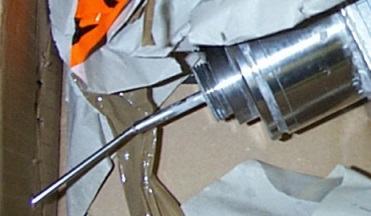 Always screw the protecting tube to the sensor in order to protect the vibrating rod – If you don’t have it, please ask one to Sofraser before shipment (Repair cost if damaged: minimum 2000 €)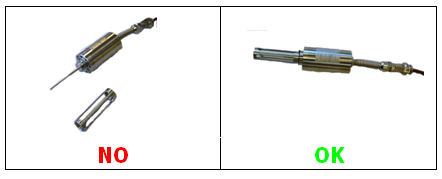 Do not bend more than the minimum radius of curvature the cable and flexible tube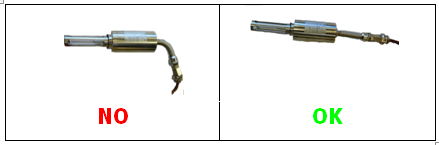 Protect the sensor and the flexible tubeProtect the cable Protect the electronic deviceWedge the sensor, the cable and the electronic device in the parcel in order to avoid movements inside the parcelD – TREATMENT AT SOFRASERReception at SOFRASERTransfer to the after-sales workshop service (the RMA number facilitates dispatching).Equipment expertiseWriting and sending the offer including the expertise (average time 2 to 5 days after receipt)Start of maintenance upon receipt of order or bond for agreement